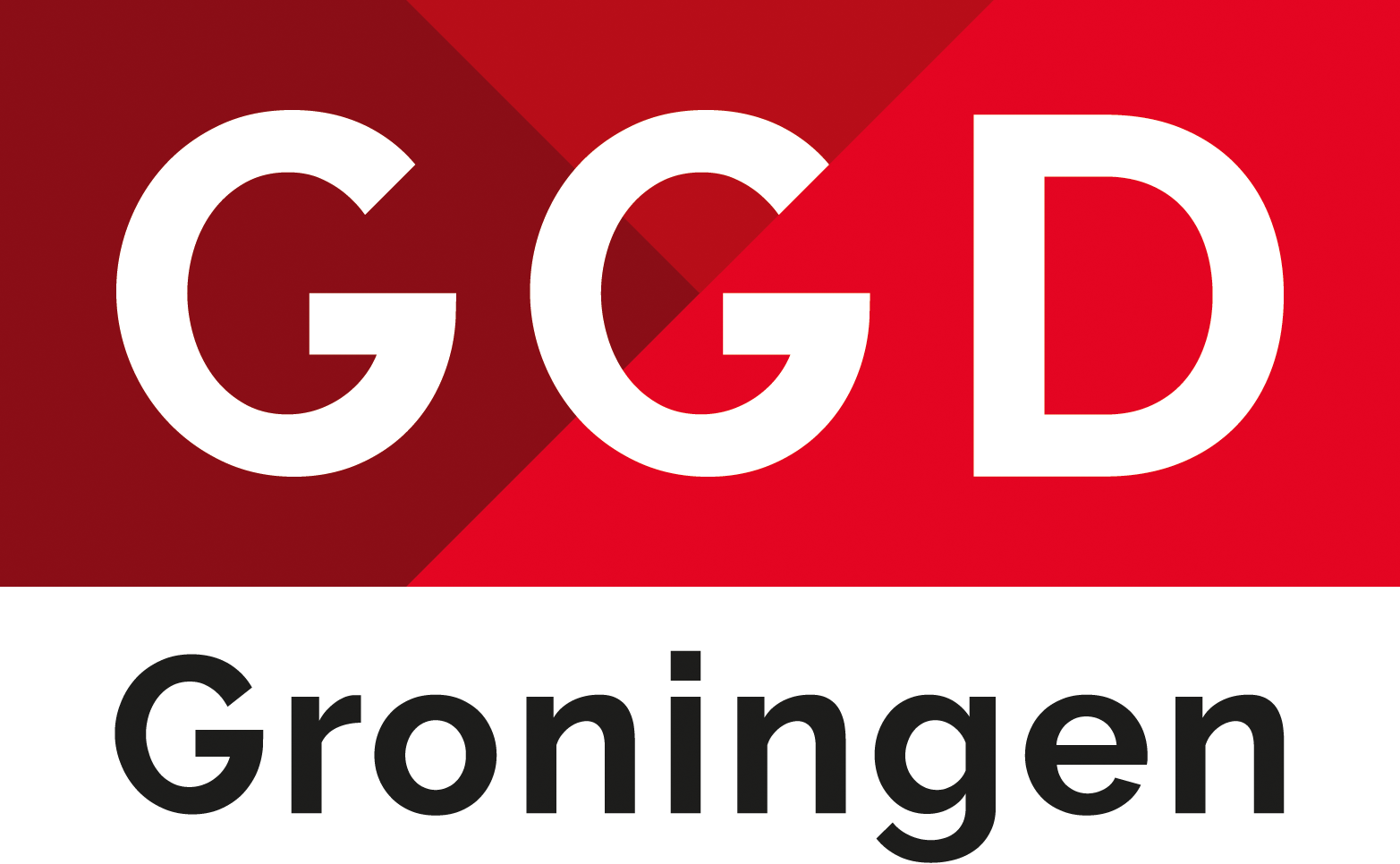 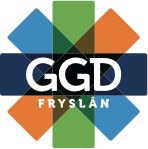 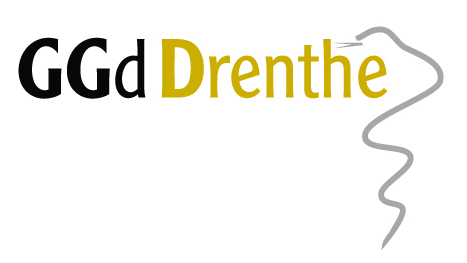 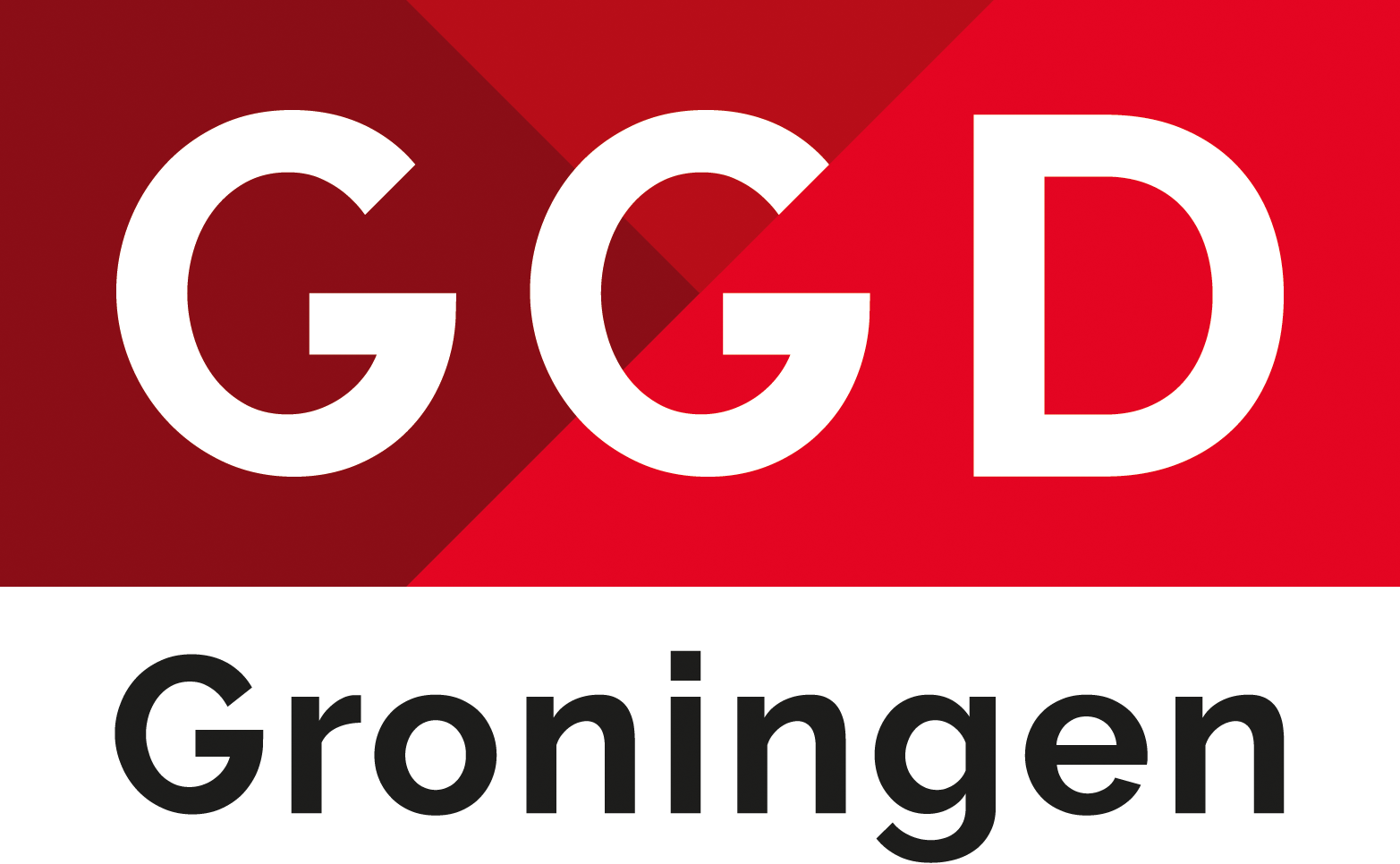 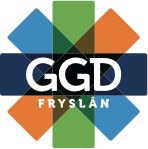 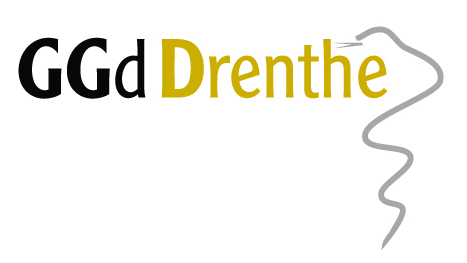 Betreft: uitnodiging refereeravond 25 maart 2020	Groningen, 4 februari 2020Geachte mevrouw, heer,Hierbij nodig ik u uit voor de volgende refereeravond gezamenlijk georganiseerd doorGGD Groningen, GGD Fryslân en GGD Drenthe. De bijeenkomst zal worden gehouden op:woensdag 25 maart 2020 van 20.00 tot uiterlijk 22.30 uurin Hotel Nescio (voorheen Postillion), Emmalaan 33 in HarenHet onderwerp van de avond is:Klachtenprocedures binnen de GGD en het medisch tuchtrecht 
Ieder arts krijgt gemiddeld genomen één keer in zijn loopbaan te maken met het medisch tuchtrecht, en waarschijnlijk vaker met klachten. Wat zijn de (Drentse) procedures rondom klachten en het medisch tuchtrecht en wat kunnen we hiervan leren?Sprekers:Marije van der Werf, is klachtenfunctionaris bij GGD DrentheFrancisca Knoops, is juridisch adviseur en functionaris gegevensbescherming bij GGD DrentheU bent van harte uitgenodigd deze avond bij te wonen.Namens de Commissie Refereeravonden,Riikka-Lotta Muldertelefoon  050- 367 4306riikka.mulder@ggd.groningen.nlProgramma refereeravond GGD Groningen, GGD Fryslân en GGD Drenthete houden opwoensdagavond 25 maart 2020 om 20:00 uurin Hotel Nescio (voorheen Postillion) te HarenDe refereeravond richt zich op artsen Maatschappij & Gezondheid en overige artsen en coassistenten werkzaam binnen de noordelijke GGD-en en verwante organisaties. 20.00 uur 	Introductie door Anne Frank van Tellingen op het thema van de avond.20.05 uur 	Klachtenprocedure en de rol van de klachtenfunctionaris Marije van der Werf gaat onder andere in op de klachtenprocedure, de klachtencommissie, de geschilleninstantie en de rol van de klachtenfunctionaris. Ook zal zij vertellen wat voor klachten zij ontvangt en wat daaruit te leren valt. Waaronder ook het preventief schakelen met de klachtenfunctionaris valt.
20.55 uur  	Een korte pauze met een hapje en een drankje.
21.05 uur	TuchtrechtFrancisca Knoops gaat in op de procedure bij het tuchtcollege en de tuchtnormen. Ook zal zij vertellen over een aantal specifieke onderwerpen die vaak terugkomen in een tuchtklacht, zoals de informatieplicht, dossiervorming, het verstrekken van een verklaring en geheimhouding.
22.00 uur 	Afsluiting en napraten tot ongeveer 22.30 uurVoor de refereeravond is accreditatie aangevraagd bij het AbSg voor: Arts Jeugdgezondheidszorg, Arts Maatschappij en Gezondheid, Sociaal Geneeskundige, Forensisch Arts, Tuberculose Arts, Arts Infectieziektebestrijding en Arts Medische Milieukunde.Wij nodigen u van harte uit voor deze refereeravond.Commissie RefereeravondenP.S. De volgende refereerbijeenkomsten zijn gepland op woensdag 27 mei, 23 september en 25 november 2020.Komt u voor de eerste keer, neem dan a.u.b. uw BIG-registratienummer mee!!